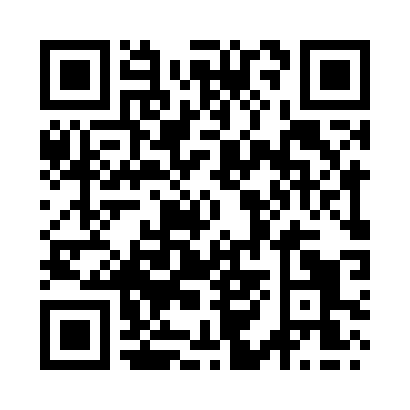 Prayer times for Gorteneorn, Highland, UKMon 1 Jul 2024 - Wed 31 Jul 2024High Latitude Method: Angle Based RulePrayer Calculation Method: Islamic Society of North AmericaAsar Calculation Method: HanafiPrayer times provided by https://www.salahtimes.comDateDayFajrSunriseDhuhrAsrMaghribIsha1Mon3:024:371:277:1710:1811:532Tue3:024:371:287:1710:1711:523Wed3:034:381:287:1610:1711:524Thu3:044:401:287:1610:1611:525Fri3:044:411:287:1610:1511:526Sat3:054:421:287:1510:1411:517Sun3:064:431:297:1510:1411:518Mon3:064:441:297:1510:1311:509Tue3:074:451:297:1410:1211:5010Wed3:084:471:297:1410:1011:5011Thu3:084:481:297:1310:0911:4912Fri3:094:501:297:1310:0811:4813Sat3:104:511:297:1210:0711:4814Sun3:114:531:297:1210:0611:4715Mon3:124:541:307:1110:0411:4716Tue3:124:561:307:1010:0311:4617Wed3:134:571:307:1010:0111:4518Thu3:144:591:307:0910:0011:4519Fri3:155:011:307:089:5811:4420Sat3:165:021:307:079:5711:4321Sun3:175:041:307:069:5511:4222Mon3:185:061:307:059:5311:4123Tue3:195:081:307:059:5111:4124Wed3:205:091:307:049:5011:4025Thu3:205:111:307:039:4811:3926Fri3:215:131:307:029:4611:3827Sat3:225:151:307:009:4411:3728Sun3:235:171:306:599:4211:3629Mon3:245:191:306:589:4011:3530Tue3:255:211:306:579:3811:3431Wed3:265:231:306:569:3611:33